Poster #1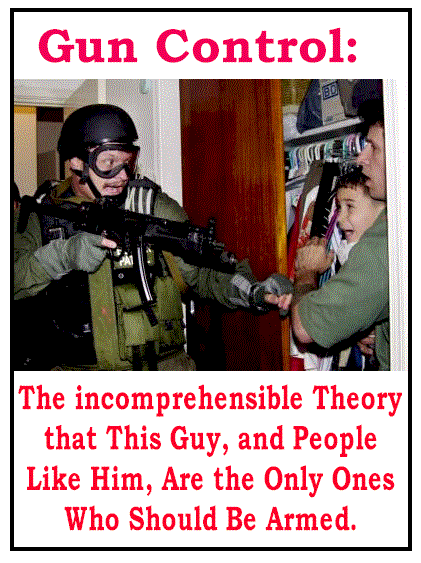 